RIWAYAT HIDUP	Penulis bernama lengkap Mita Rizky, lahir di Banda 	Aceh pada tanggal 19 Agustus 1991, merupakan anak 	kesatu dari kedua bersaudara. Penulis lahir dari	pasangan suami istri bapak Muliana dan ibu Iis 	Nurhayati. Penulis sekarang bertempat tinggal di 	Antapani, Kota 	Bandung.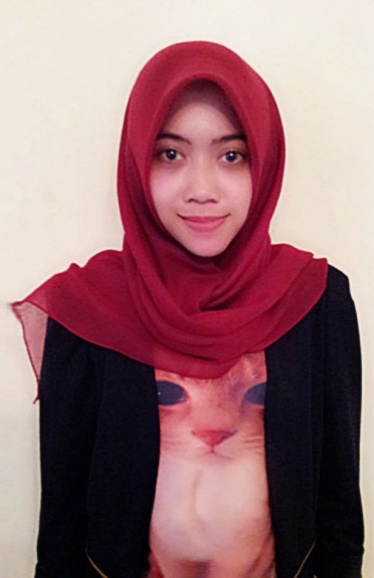 	Penulis menyelesaikan pendidikan dasar di Sekolah Dasar Negeri Griba 23 Antapani, Kota Bandung lulus pada tahun 2004, SMP Negeri 22  Bandung Kota Bandung lulus pada tahun 2007, SMA Kartika Siliwangi 1 Bandung, Kota Bandung lulus pada tahun 2010, Universitas Pasundan (UNPAS Tahun 2014 sampai dengan penulisan skripsi ini penulis masih terdaftar sebagai mahasiswa Program S1 PGSD Universitas Pasundan (UNPAS Bandung. 